Bijlage I: vragen van CuraçaoDe algemene vraag die in het adviesverzoek is opgenomen, is in de volgende specifieke vragen nader uitgewerkt:Verhoudt artikel 2, vierde lid, gelezen in samenhang met de artikelen 22 en 23 van de Kaderwet zelfstandige bestuursorganen, en het ontbreken van betrokkenheid van Curaçao bij die besluitvorming, zich met artikel 37 en artikel 38 van het Statuut?Verhoudt de samenstelling en wijze van benoeming van de leden van het Orgaan als bedoeld in artikel 7, eerste lid, zich met de artikelen 37 en 38 van het Statuut?Verhoudt artikel 6 van het voorstel zich met de artikelen 24 tot en met 28 van het Statuut voor het Koninkrijk?Verhoudt artikel 17, tweede lid, zich met het budgetrecht van de Staten van Curaçao wat betreft de besteding van liquiditeitssteun, bedoeld in artikel 17, eerste lid, onderdeel b?Verhoudt het ontbreken van betrokkenheid van Curaçao bij de besluitvorming, bedoeld in artikel 22 en artikel 27 zich met artikel 28 van de Staatsregeling van Curaçao en in het bijzonder het derde lid daarvan (ministeriële verantwoordelijkheid)?Is het ontbreken van voorzieningen voor de onafhankelijke toetsing van de besluiten, bedoeld in artikel 17, vierde en vijfde lid, en artikel 23, in overeenstemming met de principes van deugdelijk bestuur als bedoeld in artikel 43 van het Statuut? Verhouden artikel 4, eerste lid, onderdeel d, artikel 24 en artikel 33 van het voorstel zich met de rechtsorde voor het Koninkrijk voorzien in:de artikelen 50 en 51 van het Statuut, in het bijzonder wat betreft de toekenning van de bevoegdheid aan het Orgaan in plaats van aan de koninkrijksregering om te besluiten over het inzetten van een instrument van hoger toezicht; ende artikelen 15, eerste lid, 20 en 21 van het Reglement voor de Gouverneur.Verhouden:artikel 33, eerste lid, wat betreft de niet naleving van verplichtingen uit de Rijkswet financieel toezicht als grondslag voor het overwegen om verscherpt financieel toezicht te in stellen, en het aanmerken van artikel 41, tweede lid, van het voorstel als lex specialis (zie memorie van toelichting) ten opzichte van de Rijkswet financieel toezicht, zich met het uitgangspunt van consensus over een onderlinge regeling als bedoeld in artikel 38 van het Statuut dat ten grondslag ligt aan de totstandkoming van de Rijkswet financieel toezicht? Verdient het aanbeveling om in plaats van artikel 41 op te nemen in het voorstel van rijkswet, toepassing te geven aan artikel 4, tweede lid, van de Rijkswet financieel toezicht? Zodoende kan een bijzondere aanwijzing worden gegeven aan het College financieel toezicht om het Orgaan te horen bij de beoordeling van een aanvraag voor een geldlening als bedoeld in artikel 16 van de Rijkswet financieel toezicht.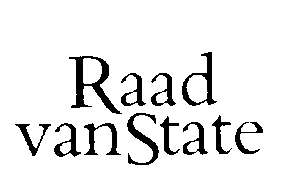 